		Anexa nr. 2 la proiectul deH.C.J. nr. _____din  _________ 2019JUDEȚUL GORJ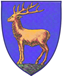 Sediul social: Strada Victoriei, nr. 4, Târgu Jiu, CP 210165,Telefon: 0253/214006, Fax: 0253/212023www.cjgorj.ro, e-mail: presedinte@cjgorj.ro Cod fiscal 4956057Cont IBAN RO61TREZ24A675000591100XDeschis la Trezoreria Municipiului Târgu-JiuGHIDPRIVIND REGIMUL FINANŢĂRILOR NERAMBURSABILE DIN FONDURILE BUGETULUI JUDEŢULUI GORJALOCATE PENTRU ACTIVITĂŢI NONPROFIT DE INTERES GENERAL DOMENIUL SPORT -2019-CUPRINS CAPITOLUL I: DISPOZIŢII GENERALE 1.1. Temeiul legal 1.2. Scop și definiții 1.3. Domeniu de aplicare 1.4. Principii de atribuire a contractelor de finanțare nerambursabilă 1.5. Prevederi speciale 1.6. Informare publică și transparența decizională CAPITOLUL II: PROCEDURA DE SOLICITARE A FINANŢĂRII  2.1. Etape 2.2. Condiții de eligibilitate 2.3. Clarificări 2.4. Procedura de depunere a proiectelor sportive 2.5. Comisia de evaluare și selecție a proiectelor sportive. Criterii de selecție 2.6. Contestații CAPITOLUL III: CONTRACTUL DE FINANȚARE 3.1. Încheierea contractului de finanțare 3.2. Valoarea și durata contractului de finanțare3.3 Derularea contractului de finanțare3.4. Modificarea contractului de finanțare3.5. Procedura de raportare și control 3.6. Sancțiuni CAPITOLUL IV: DISPOZIŢII FINALE ANEXE Anexa 1 – Formular de cerere de finanțareAnexa 2 – Declarație de imparțialitateAnexa 3 – Declarație pe propria răspundereAnexa 4 – Declarație de imparțialitate pentru membrii comisiei de evaluareAnexa 5 – Contract-cadru de finanțare nerambursabilăAnexa 6 - Cheltuieli eligibile Anexa 7 – Cerere de plată Anexa 8 – Cerere de rambursareAnexa 9 - Raport de activitate intermediar/finalCAPITOLUL I - DISPOZIŢII GENERALE Prezentul GHID are ca scop stabilirea principiilor, cadrului general și a procedurii pentru atribuireacontractelor de finanțare nerambursabilă din fonduri publice pentru activități sportive nonprofit, deinteres general, finanțare acordată de Consiliul Județean Gorj.1.1. Temeiul legal Art. 1 Procedura de acordare a finanțărilor nerambursabile, pentru programele sportive de utilitate publică, în cadrul cărora se pot finanța proiecte de activitate sportivă este reglementată de următoarele acte normative în forma lor actualizată:Legea nr. 350/2005 privind regimul finanțărilor nerambursabile din fonduri publice alocate pentru activități nonprofit de interes general, cu modificările și completările ulterioare;Ordinul nr. 664/2018 privind finanțarea din fonduri publice a proiectelor și programelor sportive, cu modificările ulterioare;Legea nr. 69/2000, legea educației fizice și sportului, cu modificările și completările ulterioare;Hotărârea de Guvern nr. 884/2001 pentru aprobarea Regulamentului de punere în aplicare a dispozițiilor Legii educației fizice și sportului nr. 69/2000; Hotărârea de Guvern nr. 1447/2007 privind aprobarea Normelor financiare în activitatea sportivă, cu modificările și completările ulterioare;Legea nr. 215/2001 privind administrația publică locală, republicată și modificată;  1.2. Scop și definiții Art. 2 (1) În înțelesul prezentelor norme, semnificațiile termenilor și expresiilor utilizate pentru domeniul SPORT sunt cele prevăzute în: Legea educației fizice și sportului nr. 69/2000, cu modificările și completările ulterioare; Hotărârea de Guvern nr. 884 /2001 pentru aprobarea Regulamentului de punere în aplicare a dispozițiilor Legii educației fizice și sportului nr. 69/2000; Ordinul nr. 664/2018 privind finanțarea din fonduri publice a proiectelor și programelor sportive, cu modificările ulterioare; Hotărârea de Guvern nr. 1447/2007 privind aprobarea Normelor financiare în activitatea sportivă, cu modificările și completările ulterioare.(2) În înțelesul prezentelor norme, semnificațiile termenilor și expresiilor utilizate în relația de finanțare sunt cele prevăzute în Legea 350/2005 privind regimul finanțărilor nerambursabile din fonduri publice alocate pentru activități nonprofit de interes general, cu modificările și completările ulterioare.(3) În înțelesul prezentului GHID, termenii și expresiile de mai jos au următoarele semnificații:a) activitate sportivă - complex de acțiuni anuale și/sau multianuale care au ca scop comun îndeplinirea unor obiective cu caracter sportiv. Categoriile de acțiuni multianuale care constituie activitatea sportivă sunt: acțiunile de pregătire sportivă, competițiile sportive și alte acțiuni sportive;b) activitate generatoare de profit - activitate care produce un profit în mod direct pentru o persoană fizică sau juridică; c) autoritate finanțatoare - Județul Gorj; d) beneficiar - solicitantul căruia i se atribuie contractul de finanțare nerambursabilă în urma aplicării procedurii selecției publice de proiecte; e) cheltuieli eligibile - cheltuieli care sunt luate în considerare pentru finanțare în cadrul unui proiect/program sportiv; f) contract de finanțare nerambursabilă - contract încheiat, în condițiile legii, între Județul Gorj, în calitate de autoritate finanțatoare și beneficiar; g) finanțare nerambursabilă - alocație financiară directă din fonduri publice, în vederea desfășurării de către persoane fizice sau persoane juridice fără scop patrimonial a unor activități nonprofit care să contribuie la realizarea unor acțiuni sau programe de interes public general, regional sau local (la nivelul județului Gorj), pe linie sportivă; h) fonduri publice - sume alocate de la bugetul Județului Gorj pentru finanțarea proiectelor/programelor sportive, în condițiile legii;  i) solicitant - structură sportivă înființată în condițiile legislației în vigoare, instituție sau organizație îndreptățită să solicite finanțarea și să depună o cerere de finanțare pentru un proiect/program sportiv şi care are sediul social/punct de lucru/domiciliu pe raza județului Gorj. j) structură sportivă - structură sportivă cu personalitate juridică, de drept public sau privat, deținătoare a certificatului de identitate sportivă, căruia i-a fost atribuit un număr de înregistrare în Registrul sportiv;k) contract de activitate sportivă - contract încheiat, în condițiile legii, între structura sportivă și o persoană fizică independentă (PIF) care poate fi: sportiv, antrenor, kinetoterapeut, maseur, doctor sportiv, asistent medical sportiv, manager sportiv, director tehnic, statistician, operator video, organizator de competiții, personal auxiliar, alte persoane care contribuie la realizarea acțiunilor sportive dintr-un program sportiv de utilitate publică;l) unitate de învățământ - unitate de învățământ cu personalitate juridică care are înființată, în condițiile legii, o asociație sportivă școlară fără personalitate juridică, deținătoare a certificatului de identitate sportivă, căruia i-a fost atribuit un număr de înregistrare în Registrul sportiv și care solicită finanțarea unui proiect/program sportiv, în condițiile legii;  m) instituție de învățământ - instituție de învățământ superior cu personalitate juridică, care are înființată, în condițiile legii, o asociație sportivă universitară fără personalitate juridică, deținătoare a certificatului de identitate sportivă, căruia i-a fost atribuit un număr de înregistrare în Registrul sportiv, care solicită finanțarea unui proiect/program sportiv, în condițiile legii;n) program sportiv - complex de acțiuni care au ca scop comun îndeplinirea unor obiective de performanță cu caracter sportiv pentru un eveniment sportiv secvențial sau un sezon competițional, cu caracter administrativ (de implementare, întreținere şi modernizare) în cazul programului de dezvoltare a infrastructurii sportive. Categoriile de acțiuni care constituie activitatea sportivă din cadrul unui program sportiv sunt: acțiunile de pregătire sportivă, competițiile sportive şi alte acțiuni sportive, denumite împreună acțiuni sportive. Categoriile de acțiuni care stau la baza materializării unui program de construire, modernizare, întreținere de infrastructură sportivă sunt: studiul de fezabilitate, actul de proprietate al terenului şi bazei sportive, dacă este cazul, schița cadastrală, procesul- verbal de predare/primire, dacă este cazul, devizul, caietul de sarcini, proiectul arhitectural, avizele și autorizațiile de construcție, dovada cofinanțării lucrărilor, în ordinea etapizată stabilită de legislația în vigoare, şi autoritatea finanțatoare. Programele sportive aprobate de către autoritatea deliberativă sunt denumite "programe sportive de utilitate publică";     o) sezon competițional - complex de acțiuni sportive însumate în cadrul unui program sportiv, organizat de către o structură sportivă înființată în condițiile legislației în vigoare la sporturi individuale sau jocuri sportive, însemnând: acţiuni pregătitoare, cantonamente de pregătire, competiții sportive amicale şi oficiale, turnee de pregătire şi calificare, alte acţiuni specifice de pregătire, promovare şi închidere a unui program sportiv (festivitate/eveniment de premiere);     p) acțiune de pregătire sportivă - acțiune sportivă desfășurată în țară sau în străinătate, realizată în baza unui program stabilit, sub supravegherea uneia sau mai multor persoane calificate, având ca scop dezvoltarea psihomotrică a individului şi participarea la competiții sportive;     q) competiție sportivă - acțiune sportivă organizată de structuri sportive şi/sau de alte entități competente, în baza unui regulament, care are ca obiective ameliorarea rezultatelor sportive, realizarea de recorduri şi/sau obținerea victoriei;     r) competiție sportivă internă - competiție sportivă la care, conform regulamentului de desfășurare, pot participa numai sportivi din cadrul structurilor sportive din România;     - competiţie sportivă internă de nivel naţional - competiţie sportivă internă care are ca obiectiv stabilit prin regulamentul acesteia desemnarea unui câştigător la nivel naţional;     - competiţie sportivă internă de nivel zonal sau interjudeţean - competiţie sportivă internă care are ca obiectiv stabilit prin regulamentul acesteia desemnarea unui câştigător la nivel zonal ori interjudeţean sau promovarea în eșalonul valoric superior;     - competiţie sportivă internă de nivel judeţean - competiţie sportivă internă care are ca obiectiv stabilit prin regulamentul acesteia desemnarea unui câştigător la nivel judeţean sau promovarea în eşalonul valoric superior;     - competiţie sportivă internă de nivel comunal, orăşenesc sau municipal - competiţie sportivă internă care are ca obiectiv stabilit prin regulamentul acesteia desemnarea unui câştigător la nivel comunal, orăşenesc sau municipal;     - competiţie sportivă internaţională - competiţie sportivă la care, conform regulamentelor de desfăşurare, pot participa sportivi din cadrul unor organizaţii sportive din mai multe ţări;    s) alte acţiuni sportive - acţiuni care prezintă interes pentru activitatea sportivă, altele decât competiţiile sportive şi cele de pregătire sportivă, desfăşurate în ţară sau în străinătate, cum ar fi: congrese, conferinţe, simpozioane, seminare, colocvii ori alte reuniuni, întâlniri de lucru, schimburi de experienţă, gale, expoziţii, cursuri şi stagii de practică şi specializare sau perfecționare şi altele asemenea, precum şi acţiuni de cercetare, documentare, informare, promovare, consultanță şi altele asemenea;   ș) organizaţii sportive - structuri sportive, persoane juridice de drept public ori privat, asociaţii sportive şcolare şi universitare fără personalitate juridică care, potrivit actului de înființare sau statutului, pot organiza, participa şi/sau finanța, după caz, acţiuni sportive;     t) perioada precompetiţională - perioada de pregătire a sezonului competiţional intern şi internaţional;     ț) perioada competițională - perioada în care Federația Română şi Federația Internaţională pe ramură de sport organizează competiții;  u) alimentație de efort - tip de alimentaţie specială, necesară compensării pierderilor de nutrienţi în urma efortului depus de sportivi în programele de pregătire şi de participare în competiții;    v) susținătoare de efort - substanţe sintetice sau naturale cu efecte ergo- sau profotrope utilizate în vederea reechilibrării biologice a sportivilor. Acestea au scop profilactic, curativ şi accelerează refacerea după efort, contribuind indirect la susținerea biologică a efortului următor; substanţe care nu sunt incluse pe lista substanțelor interzise întocmită de Agenția Mondială Antidoping (WADA);    w) antrenor sau profesor care a selecționat şi promovat - persoană calificată care se ocupă de selecția şi pregătirea de bază a sportivilor dintr-o ramură sportivă, asigurând promovarea acestora în cadrul sistemului ierarhic de evaluare sportivă, de la un nivel scăzut al aptitudinilor şi abilităților sportive spre înalta performanță sportivă. Activitatea acestora trebuie evidențiată de cluburile sportive şi confirmată de federația sportivă națională de specialitate.1.3. Domeniu de aplicare Art.3 Prevederile prezentului ghid se aplică pentru atribuirea oricărui contract de finanțare nerambursabilă de la bugetul județului Gorj, pentru activitățile din domeniul sportiv cuprinse în programele sportive de utilitate publică, respectiv "Promovarea sportului de performanță" și "Sportul pentru toți", programe definite la nivel național, al căror scop și obiective sunt reglementate prin Ordinul nr. 664/06.09.2018 privind finanțarea din fonduri publice a proiectelor și programelor sportive, cu modificările ulterioare.I. Programul "Promovarea sportului de performanță"  1. Scop: valorificarea aptitudinilor individuale într-un sistem organizat de selecţie, pregătire şi competiţie care să asigure autodepăşirea continuă, realizarea de recorduri naţionale şi internaţionale, precum şi obţinerea victoriei.     2. Obiective:     a) evidenţierea contribuţiei semnificative şi constante a sportului de performanţă la reprezentarea şi sporirea prestigiului comunităţilor locale şi ale României pe plan internaţional;     b) susţinerea şi dezvoltarea ramurilor sportive, în funcţie de tradiţia şi de gradul de dezvoltare a fiecăreia la nivel naţional şi internaţional;     c) susţinerea şi dezvoltarea activităţii de performanţă la nivelul copiilor şi juniorilor, dezvoltarea sportului şcolar şi a sportului universitar;     d) perfecţionarea sistemelor de selecţie, pregătire şi competiţionale pentru fiecare ramură de sport;     e) mărirea numărului de practicanţi şi sportivi legitimaţi, dezvoltarea masei critice pentru aplicarea criteriilor specifice de selecţie pe ramură de sport, identificarea de sportivi valoroşi care să obţină rezultate sportive notabile pentru comunitatea locală şi ţara noastră pe plan internaţional;     f) susţinerea procesului de redresare a jocurilor sportive, în funcţie de valoarea, tradiţia şi gradul de dezvoltare a fiecăruia la nivel naţional şi internaţional;     g) susţinerea sporturilor de iarnă în vederea amplificării la nivel naţional şi internaţional, promovarea practicării şi participarea comunităţilor locale activ la dezvoltarea acestui fenomen;     h) susţinerea sporturilor nautice (înotului, săriturilor în apă, pentatlonului, triatlonului etc.) ca forme de activităţi fizice care contribuie la educaţia generală şi dezvoltarea individului, dar şi în vederea amplificării la nivel naţional şi internaţional a participării ţării noastre la competiţiile de mare anvergură, participarea activă a comunităţilor locale la dezvoltarea acestui fenomen;     i) susţinerea sporturilor de combat, a boxului, luptelor, artelor marţiale, ca forme de activităţi fizice care contribuie la educaţia generală şi dezvoltarea individului, dar şi în vederea amplificării la nivel naţional şi internaţional a participării ţării noastre la competiţiile de mare anvergură, participarea activă a comunităţilor locale la dezvoltarea acestui fenomen;     j) susţinerea ramurilor de sport de tradiţie, care au adus rezultate notabile ţării noastre, participarea activă a comunităţilor locale la dezvoltarea acestor sporturiII. Programul "Sportul pentru toţi"1. Scop: menţinerea unei bune stări de sănătate şi consolidarea socializării cetăţenilor prin crearea unui cadru social şi organizatoric favorizant.  2. Obiective:     a) încurajarea practicării activităților fizice şi sportive, în mod continuu şi susţinut, de cât mai mulţi membri ai comunității locale;     b) atragerea şi stimularea tuturor categoriilor de cetățeni, fără nicio discriminare, în mod liber şi voluntar, independent sau în cadru organizat, pentru practicarea activităților fizice şi sportive;     c) încurajarea structurilor sportive să dezvolte conceptul de fitness sub toate aspectele sale de practicare, ca formă de întreținere a stării generale de sănătate şi dezvoltare a individului;     d) încurajarea practicării sporturilor de iarnă şi a sporturilor/activităților denumite "de agrement": schi, patinaj, sanie/săniuș, sărituri cu schiurile etc.;     e) încurajarea practicării natației, sporturilor nautice şi a sporturilor/activităților denumite "de agrement".Art.4 (1) Finanțările nerambursabile nu se acordă pentru activități generatoare de profit şi nici pentru activități din domeniile reglementate de Legea nr. 182/2002 privind protecția informațiilor clasificate, cu modificările ulterioare. (2) Potrivit dispozițiilor prezentului ghid, nu se acordă finanțări nerambursabile pentru activități ce presupun dezvoltarea infrastructurii solicitantului, cu excepția cazului în care aceasta reprezintă o componentă indispensabilă proiectului. 1.4. Principii de atribuire a contractelor de finanțare nerambursabilă Art.5 (1) Principiile care stau la baza atribuirii contractelor de finanţare nerambursabilă sunt: a) libera concurenţă, respectiv asigurarea condiţiilor pentru ca persoana fizică sau juridică ce desfăşoară activităţi nonprofit să aibă dreptul de a deveni, în condițiile legii, beneficiari; b) eficacitatea utilizării fondurilor publice, respectiv folosirea sistemului concurenţial şi a criteriilor care să facă posibilă evaluarea propunerilor şi a specificaţiilor tehnice şi financiare pentru atribuirea contractului de finanţare nerambursabilă; c) transparenţa, respectiv punerea la dispoziție tuturor celor interesați a informaţiilor referitoare la aplicarea procedurii pentru atribuirea contractului de finanţare nerambursabilă; d) tratamentul egal, respectiv aplicarea în mod nediscriminatoriu a criteriilor de selecţie şi a criteriilor pentru atribuirea contractului de finanţare nerambursabilă, astfel încât orice persoană fizică sau juridică ce desfăşoară activităţi nonprofit să aibă şanse egale de a i se atribui contractul respectiv; e) excluderea cumulului, în sensul că aceeaşi activitate urmărind realizarea unui interes general, județean sau local nu poate beneficia de atribuirea mai multor contracte de finanţare nerambursabilă de la aceeaşi autoritate finanţatoare în decursul unui an; f) neretroactivitatea, respectiv excluderea posibilităţii destinării fondurilor nerambursabile unei activităţi a cărei executare a fost deja începută sau finalizată la data încheierii contractului de finanțare, cu excepția fondurilor financiare cheltuite de beneficiar pentru continuarea programului în limita plafonului de cofinanțare prevăzut la lit. g), art. 4 din Legea nr. 350/2005 privind regimul finanțărilor nerambursabile din fonduri publice alocate pentru activități nonprofit de interes general; g) cofinanţarea, în sensul că atribuirea finanţării trebuie însoţită de o contribuţie din partea beneficiarului de minimum 10% din valoarea totală a finanţării;   h)anualitatea, în sensul derulării întregii proceduri de finanţare în cadrul anului calendaristic în care s-a acordat finanţarea, pentru evenimente sportive secvenţiale;   i) sezonalitatea, în sensul derulării procedurii de finanţare, în cadrul sezoanelor competiţionale sportive desfăşurate pe perioada a mai multor ani calendaristici la jocurile sportive în care s-a acordat finanţarea, dar pentru care se vor încheia contracte de finanţare secvenţiale în fiecare an fiscal.     (2) Finanțarea se acordă pentru acoperirea parţială a unui program ori proiect în baza unui contract încheiat între părți. Pentru aceeași activitate nonprofit, un beneficiar nu poate contracta din bugetul județului Gorj decât o singură finanțare nerambursabilă în decursul anului calendaristic în curs. În cazul în care un beneficiar contractează, în cursul aceluiași an calendaristic, mai mult de o finanțare nerambursabilă pentru activități diferite de la aceeași autoritate finanțatoare, nivelul finanțării nu poate depăși o treime din totalul fondurilor publice alocate programelor aprobate anual în bugetul autorității finanțatoare respective. 1.5. Prevederi speciale Art.6  Prevederi bugetare(1) Programele şi proiectele de interes public vor fi selecționate pentru finanțare în cadrul limitelor fondului pentru anul în curs, aprobat de către Consiliul Județean Gorj prin hotărâre. (2) Suma totală alocată în bugetul Județului Gorj pe anul 2019, pentru finanțarea proiectelor în domeniul sportiv este de 500.000 lei.3) Valoarea finanțării nerambursabile solicitate/proiect se va încadra între 50.000 lei și 150.000 lei pentru proiectele finanțate. (4) Finanțările nerambursabile vor fi completate de o contribuție în numerar/ contract sponsorizare/ donație/ alte surse atrase din partea Beneficiarului, contribuție care reprezintă totalul cofinanțării de minim 10% din valoarea totală eligibilă a proiectului.1.6. Informarea publică și transparența decizională Art.7 Procedurile de planificare și executare a plafoanelor de cheltuieli privind finanțările nerambursabile, desemnarea membrilor comisiei de evaluare și selecționare, procedurile de atribuire a contractelor de finanțare nerambursabilă, contractele de finanțare nerambursabilă semnate de autoritatea finanțatoare cu beneficiarii, precum şi rapoartele de execuție bugetară privind finanțările nerambursabile constituie informații de interes public, potrivit dispozițiilor Legii nr. 544/2001 privind liberul acces la informațiile de interes public. Art.8  (1) Autoritatea finanțatoare are obligația de a face următoarele anunțuri publice:a. Publicarea în Monitorul Oficial al României, Partea a VI-a a programului anual propriu pentru acordarea de finanțări nerambursabile, în cel mult 30 de zile de la aprobarea bugetului Județului Gorj; programul anual cuprinde o singură sesiune de selecție a proiectelor.b. Publicarea anunțului privind sesiunea de selecție, în Monitorul Oficial al României, Partea a VI-a, pe site-ul Consiliului Judeţean Gorj, precum și în presa scrisă, în două cotidiene locale și într-un cotidian central.  c. Autoritatea finanțatoare (Județul Gorj) va transmite spre publicare în Monitorul Oficial al României, Partea a VI-a, un anunț de atribuire a contractelor de finanțare nerambursabilă, în termen de 30 de zile de la data încheierii contractelor. De asemenea, proiectele declarate eligibile și câștigătoare se vor afișa pe site-ul www.cjgorj.ro.d. La finalul exercițiului bugetar, Județul Gorj va întocmi un raport cu privire la contractele de finanțare nerambursabilă încheiate în cursul anului bugetar 2019, care va cuprinde proiectele finanțate, beneficiarii și rezultatele proiectelor, pe care îl va afișa pe site-ul www.cjgorj.ro și îl va publica în Monitorul Oficial al României, Partea a VI-a.(2) Autoritatea finanțatoare are obligația să precizeze în anunțul de participare:- Termenul limită pentru depunerea/ transmiterea documentației în vederea solicitării finanțării, maxim 30 de zile de la data publicării anunțului de participare.În cazul în care, din motive de urgență, respectarea termenului prevăzut mai sus ar cauza prejudicii autorității finanțatoare, aceasta are dreptul de a accelera aplicarea procedurii de selecție de proiecte prin reducerea numărului de zile, dar nu la mai puțin de 15 zile. Se vor publica motivele reducerii termenului.- Documentația pentru elaborarea şi prezentarea propunerii de proiect și Programul Anual al finanțărilor nerambursabile alocate de la bugetul Județului Gorj pe anul 2019 pentru activități nonprofit de interes general din domeniul sport se vor afișa pe site-ul autorității finanțatoare la secțiunea https://www.cjgorj.ro/consiliul-judetean-gorj/activitati/finantari-nerambursabile-o-n-g/ .Adresa şi locul unde poate fi depusă documentația în vederea solicitării finanțării: Consiliul JudeţeanGorj –strada Victoriei, nr.4, Târgu Jiu, județul Gorj.(3) În cazul în care la o procedură de selecție participă un singur solicitant, aceasta se va repeta. Dacă în urma reluării procedurii de selecţie un singur participant a depus solicitare de finanțare, Autoritatea Finanțatoare are dreptul de a atribui contractul de finanţare nerambursabilă acestuia.CAPITOLUL II - PROCEDURA DE SOLICITARE A FINANŢĂRII 2.1. Etape Art.9 (1) Atribuirea contractelor de finanțare nerambursabilă se face exclusiv pe baza selecției publice de proiecte, procedură care permite atribuirea unui contract de finanțare nerambursabilă din fonduri publice, prin selectarea acestuia de către o comisie de evaluare și selecție, cu respectarea principiilor prevăzute la punctul 1.4 al primului capitol. Procedura de selecție de proiecte, organizată de autoritatea finanțatoare va cuprinde următoarele etape: publicarea programului anual pentru acordarea finanțărilor nerambursabile;publicarea anunțului de participare;depunerea propunerilor de proiecte;	evaluarea propunerilor de proiecte, care se face de către comisia de evaluare și selecție a proiectelor sportive;comunicarea rezultatelor; soluționarea contestațiilor, care se face de către Comisia de soluționare a contestațiilor;aprobarea rezultatului final al selecției prin hotărâre a autorității finanțatoare;încheierea contractelor de finanțare nerambursabilă; publicarea anunțului de atribuire a contractelor de finanțare nerambursabilă.2.2. Condiții de eligibilitate Art.10 (1) Criteriile şi condiţiile de acces la fondurile publice care trebuie îndeplinite de către structurile sportive, unităţile şi instituţiile de învăţământ pentru asociaţiile sportive şcolare şi universitare, alte organizaţii şi instituţii pentru proiecte şi programe sportive sunt următoarele:     a) să fie o structură sportivă recunoscută în condiţiile legii sau o instituţie/organizaţie îndreptăţită să solicite finanţarea, în condiţiile legii;     b) să facă, dacă este cazul, dovada afilierii la federaţia sportivă naţională de specialitate şi/sau la asociaţia pe ramură de sport judeţeană, după caz;   c) să aibă obligatoriu sediul social, punct de lucru, filiala sau sucursala înregistrate în județul Gorj;   d) să facă dovada depunerii situaţiei financiare la data de 31 decembrie a anului precedent la organul fiscal competent;     e) să nu aibă obligaţii de plată exigibile din anul anterior la instituţia publică căreia îi solicită atribuirea unui contract de finanţare;     f) să nu aibă obligaţii de plată exigibile privind impozitele şi taxele către stat, precum şi contribuţiile către asigurările sociale de stat;     g) să nu se afle în litigiu cu instituţia publică căreia îi solicită atribuirea unui contract de finanţare;    h) să nu furnizeze informaţii false în documentele care însoţesc cererea de finanţare;     i) să nu se afle în situaţia de nerespectare a dispoziţiilor statutare, a actelor constitutive, a regulamentelor proprii, precum şi a legii;     j) să participe cu o contribuţie financiară de minimum 10% din valoarea totală a finanţării;     k) să nu facă obiectul unei proceduri de dizolvare sau de lichidare ori să nu se afle deja în stare de dizolvare sau de lichidare în conformitate cu prevederile legale în vigoare;  să depună cererea de finanţare completă în termenul stabilit de autoritatea finanţatoare.m) reprezentanții legali ai organizației să nu fi fost condamnați pentru: abuz de încredere, gestiune frauduloasă, înșelăciune, delapidare, dare sau luare de mită, mărturie mincinoasă, fals, uz de fals, deturnare de fonduri.(2) Autoritatea finanţatoare poate cere solicitantului toate documentele pe care le consideră necesare pentru verificarea respectării condiţiilor mai sus menţionate.(3) Autoritatea finanțatoare are dreptul de a nu permite participarea la selecția de proiecte, solicitanților care nu şi-au îndeplinit obligațiile asumate prin contractele de finanțare anterioare şi care nu au argumentat această situație printr-o motivație temeinică.2.3. Clarificări Art.11 (1) Orice persoană fizică sau juridică de drept public sau privat fără scop patrimonial care doreşte să participe la procedura de selecție în vederea accesării de fonduri nerambursabile are dreptul de a solicita şi de a primi clarificări din partea autorităţii finanțatoare. (2) Autoritatea finanțatoare are obligația de a transmite răspuns la orice solicitare de clarificări primită cu cel puţin 6 zile înainte de data limită pentru depunerea propunerilor de proiect. (3) Autoritatea finanțatoare are obligația de a transmite răspunsul la solicitările de clarificări cu cel puţin 4 zile înainte de data limită pentru depunerea propunerilor de proiect. (4) Autoritatea finanţatoare are dreptul de a completa din proprie iniţiativă, în vederea clarificării, documentaţia pentru elaborarea şi prezentarea ofertei şi este obligată să comunice în scris tuturor solicitanţilor orice astfel de completări. Transmiterea comunicării trebuie să respecte intervalul de timp de cel puţin 4 zile înainte de data limită pentru depunerea propunerilor de proiect. (5) Comisia de evaluare şi selecţie a proiectelor poate solicita clarificări în ceea ce priveşte documentaţia depusă de solicitant, dacă informaţiile prezentate în aceste documente nu sunt suficient de lămuritoare. De asemenea, comisia poate solicita documente suplimentare pe care le consideră necesare în vederea verificării viabilităţii proiectului.2.4. Procedura de depunere a proiectelor sportive Art.12 (1) Dosarul propunerii de proiect se va depune în plic închis, cu adresă de înaintare, la registratura autorității finanțatoare, respectiv Str. Victoriei, nr. 4, Municipiul Târgu Jiu, Județul Gorj, în termenul stabilit de către autoritatea finanțatoare prin anunțul de participare.(2) Conținutul dosarului propunerii de proiect va fi numerotat și opisat.  (3) Documentația depusă după termenul limită va fi respinsă.(4) Dosarul propunerii de proiect trebuie să conţină următoarele documente:a)documente care să dovedească înființarea şi funcționarea legală a solicitantului: actul constitutiv, statutul, hotărâre judecătorească, acte adiționale, copie a rezoluției, legii, decretului sau deciziei cu privire la înființarea organizației respective sau contractul de asociere al organizației solicitantului şi al fiecărei organizaţii partenere (după caz), certificat de identitate sportivă față-verso din care să reiese disciplina/disciplinele incluse în activitatea structurii nominalizate, sau dovada depunerii Cererii de înregistrare în Registrul Sportiv – copie “conform cu originalul”; b) dovada afilierii la federația sportivă națională de specialitate şi/sau la asociația pe ramura de sport județeană, după caz – copie “conform cu originalul”; c) actele doveditoare ale sediului solicitantului şi actele adiționale, după caz, din care rezultă că acesta este situat pe raza administrativă a județului Gorj – copie “conform cu originalul”; d) certificat de atestare fiscală din care să rezulte că solicitantul nu are datorii la bugetul consolidat al statului, emis de unitatea administrativ – teritorială în care are sediul asociaţia/fundaţia – original;e) certificat de atestare fiscală privind impozitele şi taxele locale, din care să rezulte că solicitantul nu are datorii la bugetul local, emis de unitatea administrativ – teritorială în care are sediul asociaţia/fundaţia – original;f) situaţiile financiare anuale la data de 31 decembrie a anului precedent, înregistrate la Administrația Finanţelor Publice a Municipiului Târgu Jiu sau a localității în care își are sediul asociaţia/fundaţia; în cazul în care acestea nu sunt finalizate, se vor depune situaţiile aferente exerciţiului financiar anterior, cu excepţia asociaţiilor şi fundaţiilor nou înfiinţate, care vor menţiona această situaţie în cererea de finanţare– copie “conform cu originalul”;g) Cererea de finanţare, conform Anexei 1- original;h) Raportul de activitate, cuprinzând datele relevante pentru susținerea cererii de finanțare;i) Declarație de imparțialitate conform Legii nr. 350/2005 privind regimul finanțărilor nerambursabile din fonduri publice alocate pentru activități nonprofit de interes general, cu modificările și completările ulterioare (Anexa 2);j) Declarație pe propria răspundere conform Ordinului 664/2018 privind finanțarea din fonduri publice a proiectelor şi programelor sportive, cu modificările ulterioare  (Anexa 3);k) Curriculum Vitae al coordonatorului de proiect – în care să fie evidențiate experiența în domeniul derulării de proiecte sportive, calificări relevante în domeniu, precum şi experiența sportivă, dacă este cazul;l) Extras de cont, contracte (sponsorizare, donație) şi/sau alte documente din care să rezulte că solicitantul deține suma reprezentând contribuția proprie în cuantum de minim 10% din valoarea totală eligibilă a proiectului. Aceasta trebuie depusă şi cheltuită în totalitate până la deblocarea ultimei tranșe şi va fi evidențiată în raportul final – copie “conform cu originalul”; m)Documente privind colaborarea sau parteneriatul cu organizaţii guvernamentale şi neguvernamentale, dacă este cazul (copie “conform cu originalul”).(5) Toate documentele menționate vor fi întocmite în limba română și vor fi precedate obligatoriu, de o adresă de înaintare şi un opis al acestora incluse la începutul dosarului proiectului.(6) Cererea de finanțare nerambursabilă trebuie completată lizibil, semnată, pe propria răspundere, de către solicitant sau de către o persoană împuternicită legal de acesta. 2.5. Comisia de evaluare şi selecție a proiectelor sportive. Criterii de selecțieArt. 13 Selecția proiectelor sportive se realizează de către Comisia de evaluare şi selecție a proiectelor sportive, constituită la nivelul autorității finanțatoare.Art.14 (1) Comisia de evaluare şi selecție a proiectelor sportive va fi alcătuită din 5 membri și un secretar, nominalizați prin dispoziție a Președintelui Consiliului Județean Gorj. Comisia este legal întrunită în prezența a cel puțin jumătate plus unu din membri.(2) Membrii comisiei de evaluare şi selecție a proiectelor sportive au dreptul de a analiza şi evalua documentele depuse de solicitanți, individual şi/sau în şedinţe comune, însă orice decizie a comisiei de evaluare şi selecție a proiectelor sportive trebuie să întrunească votul a cel puţin 2/3 dintre membrii săi. Comisia de evaluare şi selecție a proiectelor sportive are obligația să întocmească înscrisuri prin care se formalizează deciziile adoptate în cadrul procesului de evaluare.(3) În cazul în care există opinii diferite între membrii comisiei de evaluare, președintele acesteia va solicita membrilor întocmirea de fișe de evaluare individuale, în scopul finalizării în timp util a etapei de evaluare și selecție a proiectelor sportive. În cazul în care comisia nu ajunge la un acord comun, decizia finală se adoptă cu votul  a 2/3 dintre membrii săi.(4) Membrii comisiei de evaluare şi selecție a proiectelor sportive care nu sunt de acord cu decizia adoptată au obligația de a-şi prezenta punctul de vedere în scris, atașând, în acest sens, nota de evaluare individuală la raportul comisiei de evaluare şi selecție a proiectelor sportive.(5) Comisia de evaluare şi selecție a proiectelor sportive are obligaţia de a stabili care sunt clarificările şi completările necesare pentru evaluarea fiecărui proiect, precum şi perioada de timp acordată pentru solicitarea clarificărilor. Termenul de răspuns la solicitările de clarificări este de 3 zile. Comunicarea transmisă în acest sens către solicitantul de finanţare trebuie să fie clară, precisă, să definească în mod explicit şi suficient de detaliat în ce constă solicitarea comisiei de evaluare şi selecție a proiectelor sportive și să nu modifice sub nici o formă propunerea de proiect.(6) În cazul în care solicitantul de finanţare nu transmite, în perioada precizată de comisia de evaluare şi selecție a proiectelor sportive, clarificările/răspunsurile solicitate sau în cazul în care explicaţiile prezentate de solicitantul de finanţare nu sunt concludente, proiectul va fi considerat neconform.(7) În cazul în care solicitantul de finanţare modifică prin răspunsurile pe care le prezintă comisiei de evaluare şi selecție a proiectelor sportive conţinutul propunerii de proiect, propunea sa de proiect va fi considerată neconformă.(8) Fără a putea depăşi 30 zile, durata activităţii Comisiei este dată de: volumul documentelor, numărul solicitărilor de finanţare depuse în cadrul unei sesiuni de selecţie, numărul solicitărilor de clarificări, precum şi orice alte evenimente de natură a întârzia procedura de evaluare. Art.15 Comisia de evaluare şi selecție a proiectelor sportive are următoarele atribuții:Verifică dacă au fost depuse toate documentele necesare şi dacă sunt respectate condițiile de eligibilitate a proiectelor;Asigură respectarea principiilor care stau la baza atribuirii contractelor de finanțare nerambursabilă;Verifică dacă solicitanții au făcut dovada cofinanțării proiectelor conform prevederilor legale;Verifică, analizează şi notează proiectele sportive în conformitate cu grila de acordare a  punctajelor;Stabilește ierarhia proiectelor sportive în funcție de valoarea, importanța și/sau reprezentativitatea proiectului sportiv la nivel local, judeţean, naţional şi/sau internaţional, pe baza punctajului obținut;Stabileşte cuantumul şi categoriile de cheltuieli pentru care se va acorda finanțarea nerambursabilă;Întocmeşte Raportul Final de evaluare şi selecţie care va fi publicat pe site-ul Consiliului Judeţean Gorj - www.cjgorj.ro;Asigură respectarea tuturor cerinţelor prevăzute de legislaţie şi de ghidul de finanţare nerambursabilă.Art.16 (1) În vederea soluţionării eventualelor contestaţii depuse de candidaţi, la nivelul autorităţii finanţatoare se înfiinţează o Comisie de soluţionare a contestaţiilor numită prin dispoziţie a Preşedintelui Consiliului Judeţean Gorj. (2) Secretariatul tehnic al Comisiei de evaluare şi selecţie a proiectelor sportive şi al Comisiei de soluţionare a contestaţiilor va fi asigurat de persoane desemnate de către autoritatea finanţatoare, prin dispoziţie a Preşedintelui Consiliului Judeţean Gorj.Art.17  Fiecare membru al Comisiilor menţionate mai sus va completa o declaraţie de imparţialitate şi confidenţialitate (Anexa nr.4).Criteriile de selecție a proiectelor sportiveArt.18 (1) Analiza, evaluarea şi selecția proiectelor sportive se face în 2 etape:1. Etapa 1 - se verifică eligibilitatea proiectelor din punct de vedere administrativ (documentele solicitate pentru depunerea proiectului);2. Etapa 2 - se analizează şi evaluează proiectele conform grilei de acordare a punctajelor.(2) Grila de acordare a punctajelor pentru proiectele sportive este următoarea:(3) Fiecare proiect sportiv va fi analizat de toți membrii comisiei de evaluare şi selecție şi notat conform grilei de acordare a punctajelor pentru proiectele sportive din prezentul ghid.(4) Vor fi selecționate programele/proiectele care obțin un punctaj de minim 50 puncte. Proiectul sau proiectele stabilite ca fiind câştigătoare sunt cele care întrunesc punctajul cel mai mare, rezultat din grila de evaluare, fiind cele mai avantajoase din punct de vedere tehnico-financiar.Proiectele vor fi finanţate în ordinea descrescătoare a punctajului obţinut, în limita fondurilor aprobate prin Programul anual. În situaţia în care există proiecte care au obţinut un punctaj general de cel puţin 50 de puncte, dar care, în urma aplicării mecanismului finanţării în ordinea descrescătoare a punctajului obţinut, nu se încadrează în limita fondurilor aprobate prin Programul Anual, acestea vor fi trecute de către comisia de evaluare pe o lista de rezervă.În cazul în care există mai multe proiecte cu punctaj egal, vor avea prioritate pentru finanţare proiectele pentru care este mai mare cuantumul contribuţiei proprii a solicitantului de finanţare.(5) Solicitanții vor fi informați în scris de către autoritatea finanțatoare despre decizia sa în legătură cu cererea lor de finanțare.(6) Beneficiarul finanțării nerambursabile se va angaja în scris să asigure contribuția proprie pe parcursul derulării proiectului. (Declarația este cuprinsă în Anexa 3 - Declaraţie pe propria răspundere).(7) Decizia de respingere a unei propuneri de proiect va avea la baza unul din următoarele motive: Documentația a fost depusă după termenul limită precizat în anunțul de participare; Documentația de calificare este incompletă sau nu este conformă condițiilor impuse și în urma solicitărilor de clarificări ale comisiei de evaluare; Solicitantul sau unul din parteneri este neeligibil; Proiectul este neeligibil; Proiectul nu întrunește minim 50 puncte.2.6. Contestații Art.19 (1) Rezultatul sesiunii de evaluare şi selecţie a proiectelor poate fi contestat de către solicitanţii ale căror cereri au fost respinse. Contestaţia se depune în formă scrisă la Registratura Consiliului Judeţean Gorj, Municipiul Târgu Jiu, din Str. Victoriei, nr. 4, în termen de 3 zile lucrătoare de la primirea scrisorii de informare trimisă de autoritatea finanţatoare. În termen de 5 zile lucrătoare, contestaţiile sunt analizate şi soluţionate de către comisia de soluţionare a contestaţiilor numită prin dispoziţia Preşedintelui Consiliului Judeţean Gorj. (2) Comisia de soluţionare a contestaţiilor este formată dintr-un preşedinte şi 4 membri, toţi cu drept de vot. Secretariatul comisiei va fi asigurat de o persoană nominalizată prin Dispoziţia de constituire a comisiei de evaluare şi selecţie a proiectelor.(3) Comisia de soluţionare a contestaţiilor are următoarele atribuţii:soluţionează contestaţiile depuse în termen de candidaţi cu privire la eligibilitatea, notarea şi selecţia proiectelor;contestaţiile se pot referi doar la proiectul contestatarului;transmite secretariatului tehnic rezultatele contestaţiilor pentru a fi comunicate deponenţilor de proiect, precum şi procesul verbal privind consemnarea aspectelor analizate şi evaluarea proiectelor în cauză;(4) Contestaţiile vor fi soluţionate în termen de maxim 5 zile lucrătoare de la data expirării termenului de depunere a contestaţiilor.(5) Contestaţia se formulează în scris şi va conţine următoarele:datele de identificare ale contestatarului;numărul de referinţă al cererii de finanţare şi titlul proiectului;obiectul contestaţiei;motivele de fapt şi de drept;dovezile pe care se întemeiază;semnătura contestatarului sau a împuternicitului acestuia.(6) Rezultatele privind soluționarea contestațiilor şi rezultatele finale ale selecției proiectelor se publică pe site-ul Consiliului Judeţean Gorj, www.cjgorj.ro.Soluția comisiei de contestaţie se comunică contestatorului în scris, prin adresa oficială, în termen de maxim 3 zile lucrătoare de la data întocmirii procesului-verbal.CAPITOLUL III - CONTRACTUL DE FINANŢARE 3.1. Încheierea contractului de finanțare Art.20 (1) Contractul de finanțare se încheie pe baza Propunerii de proiect, așa cum a fost ea înaintată spre jurizare Comisiei de evaluare şi selecție.(2) Contractul se încheie între Județul Gorj şi solicitantul selecționat, conform Anexei 5 – Contractul de finanțare nerambursabilă – la prezentul Ghid, în termen de maxim 15 de zile de la data comunicării către beneficiar a rezultatului sesiunii de selecție. (3) Contractul de finanțare va fi completat de către beneficiar (inclusiv anexele la contractul de finanțare); contractul va fi semnat de către reprezentantul legal şi de către responsabilul financiar al beneficiarului.(4) Etapele contractǎrii:- Înştiinţarea solicitantului de cǎtre autoritatea finanţatoare cu privire la faptul cǎ a fost selectat pentru obţinerea de finanţare nerambursabilǎ;- Deschiderea de către solicitant a unui cont distinct, necesar implementǎrii proiectului. Nu vor fi recunoscute la decontare decât plǎţile efectuate din acest cont, inclusiv cele efectuate din cofinanţarea Beneficiarului, și cele în numerar.- Prezentarea autoritǎţii contractante a extrasului de cont care va confirma deschiderea contului dedicat proiectului finanţat de autoritatea finanţatoare;- Semnarea contractului de finanţare nerambursabilǎ cu anexele aferente.(5) Contractul de finanțare va fi încheiat în două (2) exemplare egal valabile, un (1) exemplar, semnat, pentru fiecare parte.3.2 Valoarea și durata contractului de finanțareArt.21. Valoarea contractului de finanțare este valoarea finanțării alocate (de maxim 90%) plus contribuția beneficiarului, în cuantum de minim 10 % din valoarea totală eligibilă a proiectului.Art.22 Durata Contractului de finanțare nu este egală cu perioada de implementare a proiectului. Perioada de implementare a proiectului este perioada cuprinsă între ziua semnării contractului de finanțare și data de finalizare a ultimei activități bugetate din cadrul proiectului (sunt excluse de la calcul activitățile de decont). Această perioadă este relevantă pentru departamentul financiar contabil în vederea eligibilității unor cheltuieli și încadrarea în termenele de depunere a deconturilor.3.3. Derularea contractului de finanțare Art. 23Cheltuielile eligibile vor putea fi finanțate în baza unui contract de finanțare nerambursabilă numai în măsura în care sunt justificate şi au fost contractate în perioada executării contractului.Categoriile de cheltuieli eligibile sunt cuprinse în Anexa nr. 6 la prezentul Ghid.Autoritatea finanțatoare va stabili, prin contractul de finanțare nerambursabilă ca plăţile către beneficiar să se facă în maxim 4 tranșe, astfel: primele trei tranșe pe baza cererilor de plată, ultima tranșă în regim de decontare.Următoarea tranșă va fi plătită numai după prezentarea raportului intermediar şi a documentelor justificative aferente plăților efectuate din tranșa anterioară cu respectarea bugetului anexat la contractul de finanțare. Prima tranşǎ (cerere de plată) nu poate depǎşi 30% din valoarea finanţǎrii totale acordate conform contractului de finanţare, iar ultima tranşǎ (în regim de decontare) de minimum 10% din valoarea totalǎ a finanţǎrii nerambursabile, va fi virată beneficiarului în termen de maxim 15 zile de la validarea raportului final.Beneficiarul va depune raportul final la sediul autorității finanțatoare în termen de cel mult 5 zile de la terminarea activității. Data limită de prezentare a raportului final este 30 noiembrie 2019.Validarea se va face în termen de cel mult 10 zile lucrătoare de la depunerea de către beneficiar a raportului final și înregistrarea acestuia la sediul autorității finanțatoare. Autoritatea finanțatoare își rezervă dreptul de a face verificări atât în perioada derulării contractului de finanțare nerambursabilă, cât şi ulterior validării raportului final, în scopul completării dosarului finanțării nerambursabile, dar nu mai târziu de 3 luni de la expirarea termenului prevăzut la pct. 6.Autoritatea contractantă poate suspenda, cu notificare scrisă, în întregime sau parțial, plata, fără rezilierea contractului, în cazul nerespectării de către beneficiar a oricăreia dintre obligațiile sale contractuale şi să procedeze la verificarea întregii documentații privind derularea proiectului finanțat şi utilizarea finanțării.Atunci când, pentru îndeplinirea obligațiilor contractuale, beneficiarul achiziționează, din fonduri publice nerambursabile, produse, lucrări sau servicii, procedura de achiziție este cea prevăzută de Legea nr. 98/2016 privind achizițiile publice şi H.G. nr. 395/2016 pentru aprobarea Normelor metodologice de aplicare a prevederilor referitoare la atribuirea contractului de achiziție publică/acordului-cadru din Legea nr. 98/2016 privind achizițiile publice, cu modificările şi completările ulterioare.Contractele de finanțare nerambursabilă vor prevedea, sub sancțiunea nulității, calitatea Curții de Conturi a României de a exercita controlul financiar asupra derulării activității nonprofit finanțate din fondurile publice. 3.4. Modificarea contractului de finanțare nerambursabilăArt.24 (1) În cazul în care, după data semnării contractului, apar schimbări care afectează implementarea proiectului, contractul de finanţare şi/sau anexele acestuia pot fi completate sau modificate în conformitate cu prevederile din contractul de finanţare nerambursabilǎ. Completările sau modificările nu trebuie să afecteze scopul proiectului şi nu pot pune în discuţie decizia de acordare a finanţării nerambursabile.(2) Modificările la contractul de finanţare se fac prin act adiţional, cu acordul ambelor părți, cu justificarea detaliată a motivelor pentru care se doreşte schimbarea, în următoarele situații:orice modificare intervenită în bugetul estimat al proiectului, care implicǎ o modificare mai micǎ de 10% a sumei iniţiale pentru linia/capitolul de buget cu cea mai mare valoare dintre cele între care se face transferul;modificarea graficului de implementare a activităţilor descris în Cererea de finanţare;modificarea duratei de implementare a proiectului cu cel mult 15 zile calendaristice, dar nu mai târziu de 30 noiembrie 2018.(3) Modificările contractului pot surveni numai în perioada de implementare a proiectului.(4) Beneficiarul are obligația de a notifica autorității finanțatoare înlocuirea membrilor echipei de implementare, schimbarea adresei sau numărului de cont bancar.3.5 . Procedura de raportare și control Art. 25 (1) Pe parcursul derulării contractului, solicitanții care au primit finanțare nerambursabilă au obligația să prezinte autorității finanțatoare următoarele raportări: -  raportări intermediare, care vor fi depuse în termen de maxim 5 zile lucrătoare de la încasarea sumelor de la autoritatea finanțatoare, împreună cu dovada efectuării plăților pentru facturile înscrise în cererea de plată;- în termen de 10 zile de la finalizarea proiectului, dar nu mai târziu de data de 30 noiembrie 2019, beneficiarul are obligația de a întocmi un dosar aferent raportului final, care va fi depus la sediul Consiliului Județean Gorj și  care trebuie să conțină raportul final împreună cu decontul de imagine (un material de prezentare a desfășurării evenimentului, un exemplar din materialul realizat – materiale de informare, de promovare, materiale realizate, materiale foto, video, material de presă etc.). Este obligatoriu să se menționeze în toate materialele de promovare "Proiect cofinanțat din bugetul Județului Gorj pe anul 2019", împreună cu sigla Consiliului Judeţean Gorj.Consiliul Județean Gorj va realiza decontul financiar doar în momentul în care beneficiarul face dovada că un exemplar din raportul final, împreună cu decontul de imagine, a fost depus la sediul autorității finanțatoare.În cazul în care se constată nerespectarea unor prevederi din prezentul Ghid (de ex. neîndeplinirea obligației de promovare a autorității finanțatoare cu siglele aferente) sau nerealizarea unor activități ori a indicatorilor prevăzuți, autoritatea finanțatoare poate decide o penalizare pentru beneficiarul finanțării, prin diminuarea cu maxim 10% din suma înaintată spre decontare.Această decizie va fi comunicată beneficiarului printr-o adresă, în scris, până la realizarea decontului final.(2) Raportările intermediare/finală vor fi întocmite în conformitate cu Anexa 9 la ghid şi vor fi însoțite de documentele justificative pentru cheltuielile efectuate. Acestea vor fi depuse la Registratura Consiliului Judeţean Gorj cu adresa de înaintare. (3) În cazul proiectelor/programelor pentru care nu s-au depus rapoartele finale în termenul stabilit prin contract, autoritatea finanțatoare va proceda la recuperarea sumelor acordate, cu aplicarea prevederilor legale în vigoare. Art.26 Mecanismul cererilor de plată/rambursare:(1) După primirea facturilor pentru livrarea bunurilor/prestarea serviciilor/execuția lucrărilor recepționate, acceptate la plată, a facturilor de avans în conformitate cu clauzele prevăzute în contractele economice aferente proiectului implementat, acceptate la plată, beneficiarul depune la autoritatea finanțatoare ”Cererea de plată”, împreună cu documentele justificative aferente. Cererile de plată conțin doar facturi neplătite de beneficiar.(2) Cererea de plată trebuie să fie însoțită de copii după următoarele documente justificative:- pentru decontarea cheltuielilor administrative şi a cheltuielilor ocazionate de achiziționarea de bunuri şi servicii: factură fiscală/nefiscală, etc; - pentru decontarea cheltuielilor de închiriere: contract de închiriere, factură fiscală/nefiscală, etc.; - pentru decontarea cheltuielilor privind resursele umane (indemnizații, onorarii, fond premiere, salarii): document justificativ privind existența obligației de plată a contribuțiilor la asigurările sociale și de sănătate aferente indemnizațiilor, onorariilor, premiilor acordate sportivilor și antrenorilor, contribuția la fondul de șomaj, factură fiscală (unde e cazul), precum și copii ale contractelor de muncă și convențiile civile încheiate pentru derularea programului sportiv pentru care se solicită finanțarea; - pentru decontarea cheltuielilor care se înscriu în categoria alte cheltuieli: orice document justificativ care corespunde legislației aflate în vigoare și care poate fi folosit ca mijloc probant în efectuarea cheltuielii respective.(3) Cererea de rambursare trebuie să fie însoțită de copii după următoarele documente justificative:- pentru decontarea cheltuielilor administrative şi a cheltuielilor ocazionate de achiziționarea de bunuri şi servicii: factură fiscală/nefiscală, bon fiscal, ordin de plată, chitanță, dispoziție de plată, etc; - pentru decontarea cheltuielilor de închiriere: contract de închiriere, factură fiscală/nefiscală, chitanţă, bon fiscal, ordin de plată, dispoziţie de plată; - pentru decontarea cheltuielilor privind resursele umane (indemnizații, onorarii, fond premiere, salarii): document justificativ privind existenţa obligaţiei de plată a contribuțiilor la asigurările sociale și de sănătate aferente indemnizațiilor, onorariilor, premiilor acordate sportivilor și antrenorilor, contribuția la fondul de șomaj, factură fiscală (unde e cazul), chitanţă/ordin de plată/dispoziție de plată, stat de platǎ semnat de reprezentanții legali ai beneficiarului, precum și copii ale contractelor de muncă și convențiile civile încheiate pentru derularea programului sportiv pentru care se solicită finanțarea; - pentru decontarea cheltuielilor care se înscriu în categoria alte cheltuieli: orice document justificativ care corespunde legislației aflate în vigoare și care poate fi folosit ca mijloc probant în efectuarea cheltuielii respective. (4) Data documentelor justificative trebuie să fie în concordanță cu perioada desfășurării activităților proiectului, așa cum sunt acestea descrise în cererea de finanțare. (5) Documentele originale pe baza cărora se înregistrează în contabilitatea beneficiarului cheltuielile efectuate în cadrul proiectului vor avea mențiunea ” Proiect cofinanțat din bugetul Județului Gorj pe anul 2019”. În plus, beneficiarul va aplica mențiunea ”Conform cu originalul” pe copiile documentelor suport/justificative ce însoțesc cererea de plată/rambursare.(6) În termen de 10 zile lucrătoare de la data depunerii de către beneficiar a cererii de plată/rambursare, autoritatea finanțatoare efectuează verificarea documentelor depuse. Termenul de 10 zile lucrătoare poate fi întrerupt fără ca perioadele de întrerupere cumulate să depășească 10 zile lucrătoare pentru depunerea de către beneficiar a unor documente adiționale sau clarificări solicitate de autoritatea finanțatoare.(7) După efectuarea verificărilor, autoritatea finanțatoare virează beneficiarului valoarea cheltuielilor eligibile într-un cont distinct de disponibil deschis pe numele beneficiarului. În ziua următoare efectuării virării, autoritatea finanțatoare va transmite beneficiarului o notificare scanată la adresa de e-mail menționată în cererea de plată/rambursare. (8) În termen de maxim 5 zile lucrătoare de la încasarea sumelor de la autoritatea finanțatoare, beneficiarul va face dovada efectuării plăților pentru facturile înscrise în cererea de plată. Sumele încasate pe baza cererilor de plată nu pot fi utilizate pentru o altă destinație decât cea pentru care au fost acordate.(9) Autoritatea finanțatoare își rezervă dreptul de a face verificări, atât în perioada derulării contractului de finanțare nerambursabilă, cât și ulterior validării raportului final, dar nu mai târziu de 3 luni de la data validării. (10) Regimul de gestionare a sumelor finanțate și controlul financiar se realizează în condițiile legii. Dosarul complet conținând raportul final al proiectului trebuie păstrat timp de cinci ani în arhiva aplicantului pentru un eventual audit ulterior. 3.6. Sancţiuni Art.27 (1) Contractele de finanțare se reziliază de plin drept, fără a fi necesară intervenția instanței de judecată, în termen de 10 zile calendaristice de la data primirii notificării prin care părţii în culpă i s-a adus la cunoştinţă faptul că nu şi-a îndeplinit obligaţiile contractuale. Notificarea va fi comunicată în termen de 10 zile calendaristice de la dată constatării neîndeplinirii sau îndeplinirii necorespunzătoare a uneia sau mai multor obligaţii contractuale. (2) În cazul rezilierii contractului că urmare a neîndeplinirii clauzelor contractuale, beneficiarul finanțării este obligat în termen de 15 zile să returneze ordonatorului principal de credite sumele primite, cu care se reîntregesc creditele bugetare ale acestuia, în vederea finanţării altor programe şi proiecte de interes public. (3) Pentru sumele restituite că urmare a rezilierii contractului, beneficiarii finanțării datorează dobânzi şi penalităţi de întârziere, conform legislaţiei privind colectarea creanţelor bugetare, care se constituie în venituri ale bugetului judeţean. (4) Nerespectarea prevederilor din contract duce la pierderea tranşei finale, recuperarea sumelor acordate prin tranşe intermediare, interzicerea participării pentru obţinerea finanţării pe viitor. (5) Decizia de aprobare a proiectului poate fi anulată în orice moment şi în orice etapă a procesului de evaluare şi ulterior, în cadrul procesului de contractare a proiectului selectat spre finanțare, precum şi în etapa de implementare a proiectului finanțat, în cazul în care, ulterior fazei de evaluare, se identifică motive certe (de orice natură – legale, faptice, administrative) care duc la concluzia că proiectul, solicitantul, partenerii sau parteneriatul erau neeligibili la data depunerii propunerii de proiect. CAPITOLUL IV - DISPOZIŢII FINALE Art. 28 (1)Orice comunicare, solicitare, informare, notificare în legătură cu procedura de selecţie sau derularea contractelor de finanţare se va transmite de către solicitanții finanțării sub formă de document scris. Orice document scris trebuie înregistrat în momentul primirii la registratura autorității finanțatoare, respectiv Județul Gorj, Municipiul Târgu Jiu, Str. Victoriei, nr. 4. (2) Orice document scris trebuie confirmat de primire, cu excepția documentelor care confirmă primirea. (3)Prezentul ghid se completează cu prevederile legale în vigoare care reglementează finanțările nerambursabile pentru activități nonprofit.(4) Prevederile ghidului vor fi aplicate tuturor finanțărilor nerambursabile acordate din bugetul judeţului Gorj în anul bugetar 2019 pentru domeniul sport şi primează oricăror prevederi ale altor ghiduri aprobate anterior. Anexele următoare fac parte integrantă din prezentul ghid: Anexa 1 – Formular de cerere de finanţareAnexa 2 – Declaraţie de imparțialitateAnexa 3 – Declaraţie pe propria răspundereAnexa 4 – Declarație de imparțialitate pentru membrii comisiei de evaluareAnexa 5 – Contract-cadru de finanţare nerambursabilăAnexa 6 - Cheltuieli eligibile Anexa 7 – Cerere de plată Anexa 8- Cerere de rambursareAnexa 9 - Raport de activitate intermediar/finalAnexa 1Structura sportivă . . . . . . . . . .   Nr. . . . . . . . . . . din . . . . . . . . . .  CERERE DE FINANŢARE-CADRU
pentru finanţarea proiectelor/programelor sportive     A. Date privind structura sportivă     1. Denumirea structurii sportive . . . . . . . . . .     2. Adresa . . . . . . . . . .     3. Certificat de identitate sportivă nr. . . . . . . . . . .     4. Cont nr. . . . . . . . . . ., deschis la . . . . . . . . . .     5. Cod fiscal . . . . . . . . . .     6. Alte date de identificare:      Telefon . . . . . . . . . .      E-mail . . . . . . . . . .      Fax . . . . . . . . . .      Web . . . . . . . . . .     7. Echipa responsabilă de derularea proiectului (numele şi prenumele, funcţia în cadrul structurii sportive, telefon)     7.1. Coordonator . . . . . . . . . .     7.2. Responsabil financiar . . . . . . . . . .     7.3. Responsabil cu probleme tehnice . . . . . . . . . .     7.4. Alţi membri, după caz . . . . . . . . . .     B. Date privind proiectul/programul     1. Denumirea proiectului/programului . . . . . . . . . .     2. Scopul . . . . . . . . . .     3. Obiective specifice . . . . . . . . . .     4. Activităţi/Acţiuni din cadrul proiectului/programului . . . . . . . . . .     5. Perioada de derulare/acţiune/activitate . . . . . . . . . .     6. Locul de desfăşurare/acţiune/activitate . . . . . . . . . .     7. Participanţi (numărul şi structura)/acţiune/activitate . . . . . . . . . .     8. Costurile estimate ale proiectului/programului (Se va detalia pe acţiuni/activităţi, categorii de cheltuieli şi surse de finanţare.), conform tabelului de mai jos:  										-lei-   1 Categoriile de cheltuieli ce se pot finanţa din fonduri publice pentru proiecte/programe sunt cele prevăzute în Normele privind reglementarea unor probleme financiare în activitatea sportivă, aprobate prin Hotărârea Guvernului nr. 1.447/2007, privind aprobarea Normelor financiare pentru activitatea sportivă, cu modificările şi completările ulterioare.     C. Resurse umane şi financiare ale structurii sportive, angrenate în realizarea acţiunilor/activităţilor din cadrul proiectului/programului     1. Resurse umane     1.1. Număr de personal salariat - total . . . . . . . . ., din care antrenori (pentru cluburile sportive) . . . . .    1.2. Număr de secţii pe ramură de sport (pentru cluburile sportive) . . . . . . . . . .     1.3. Număr de sportivi legitimaţi pe secţii . . . . . . . . . .     1.4. Număr de cluburi sportive afiliate la asociaţia pe ramură de sport judeţeană/a municipiului Bucureşti . . . . . . . . . .     1.5. Număr de asociaţii fără personalitate juridică afiliate la asociaţia pe ramură de sport judeţeană/a municipiului Bucureşti . . . . . . . . . .     2. Resurse financiare     2.1. Venituri proprii realizate în anul precedent - total . . . . . . . . . . lei, din care:     - donaţii, sponsorizări . . . . . . . . . . lei;     - venituri din activităţi economice (închirieri, prestări de servicii, reclamă, publicitate etc.) . . . . .  . lei;     - cotizaţii, taxe, penalităţi etc. . . . . . . . . . . lei;     - alte venituri . . . . . . . . . . lei.     2.2. Venituri proprii estimate a se realiza în anul curent - total . . . . . . . . . . lei, din care:     - donaţii, sponsorizări . . . . . . . . . . lei;     - venituri din activităţi economice (prestări de servicii, închirieri, reclamă, publicitate etc.) . . . . . .. lei;     - cotizaţii, taxe, penalităţi etc. . . . . . . . . . . lei;     - alte venituri . . . . . . . . . . lei.  D. La prezenta cerere de finanţare se anexează în mod obligatoriu următoarele documente:  1. raport de activitate, cuprinzând datele relevante pentru susţinerea cererii de finanţare;  2. declaraţia de imparţialitate, în conformitate cu anexa la Legea nr. 350/2005 privind regimul finanţărilor nerambursabile din fonduri publice alocate pentru activităţi nonprofit de interes general, cu modificările şi completările ulterioare;  3. declaraţie conform modelului de mai jos. Solicitant Reprezentantul legal Semnătură..............................................................................Ştampilă.................................................................................Reprezentant financiar..........................................................Semnătură............................................................................Ştampilă................................................................................Anexa nr.2DECLARAŢIA DE IMPARŢIALITATE      Reprezintă conflict de interese orice situaţie care îl împiedică pe beneficiar în orice moment să acţioneze în conformitate cu obiectivele autorităţii finanţatoare, precum şi situaţia în care executarea obiectivă şi imparţială a funcţiilor oricărei persoane implicate în implementarea proiectului poate fi compromisă din motive familiale, politice, economice sau orice alte interese comune cu o altă persoană.      Subsemnatul, ca persoană fizică sau ca persoană cu drept de reprezentare a organizaţiei solicitante în ceea ce priveşte implementarea proiectului, mă oblig să iau toate măsurile preventive necesare pentru a evita orice conflict de interese, aşa cum este acesta definit mai sus, şi, de asemenea, mă oblig să informez autoritatea finanţatoare despre orice situaţie ce generează sau ar putea genera un asemenea conflict.      Numele şi prenumele:      Funcţia:      Semnătura şi ştampila:  Anexa nr. 3DECLARAŢIE      Subsemnaţii, . . . . . . . . . ., reprezentanţi legali ai structurii sportive . . . . . . . . . ., declarăm pe propria răspundere, cunoscând prevederile art. 326 din Codul penal cu privire la falsul în declaraţii, că structura sportivă pe care o reprezentăm îndeplineşte condiţiile prevăzute de Ordinul ministrului tineretului şi sportului nr. 664/2018 privind finanţarea din fonduri publice a proiectelor sportive, respectiv:     a) este structură sportivă recunoscută în condiţiile legii;     b) a publicat, în extras, raportul de activitate şi situaţia financiară pe anul . . . . . . . . . . în Monitorul Oficial al României, Partea a IV-a, nr. . . . . . . . . . .; a înregistrat raportul de activitate în Registrul naţional al persoanelor juridice fără scop patrimonial cu nr. . . . . . . . . . .;     c) nu are obligaţii de plată exigibile şi nu este în litigiu cu instituţia finanţatoare;     d) nu are obligaţii de plată exigibile privind impozitele şi taxele către stat, precum şi contribuţiile către asigurările sociale de stat;     e) informaţiile furnizate instituţiei finanţatoare în vederea obţinerii finanţării sunt veridice;     f) nu se află în situaţia de nerespectare a dispoziţiilor statutare, a actelor constitutive şi a regulamentelor proprii;     g) se obligă să participe cu o contribuţie financiară de minimum 10% din valoarea totală a finanţării;     h) nu face obiectul unei proceduri de dizolvare sau de lichidare şi nu se află în stare de dizolvare ori de lichidare, în conformitate cu prevederile legale în vigoare;     i) nu beneficiază de un alt contract de finanţare din fonduri publice pentru acelaşi proiect de la aceeaşi autoritate finanţatoare în cursul anului fiscal curent;     j) nu a beneficiat/a beneficiat în anul fiscal în curs de finanţare nerambursabilă de la instituţia . . . . . . . . . ., în sumă de . . . . . . . . . . lei.  Anexa 4DECLARAŢIE DE IMPARŢIALITATESubsemnatul .......……………............... deţin, ca membru al Comisiei de evaluare şi selecţionare a organizaţiilor neguvernamentale fără scop lucrativ, care pot primi finanțare de la bugetul județean Gorj, calitatea de evaluator al programelor/proiectelor înaintate comisiei.Declar prin prezenta că nici eu şi nici soţul/soţia, rudele sau afinii mei până la gradul al II-lea inclusiv nu avem nici un interes patrimonial sau nepatrimonial în legătură cu cererile de acordare a finanţării integrale sau parţială a proiectelor/programelor de interes public, înaintate Comisiei de evaluare şi selecţionare a organizaţiilor neguvernamentale fără scop lucrativ, care pot primi finanțare de la bugetul județean al județului Gorj.Confirm că, în situaţia în care aş descoperi, în cursul acţiunii de selecţionare şi evaluare, că un astfel de interes există, voi declara imediat acest lucru şi mă voi retrage din comisie.Data .............Semnătura .................Anexa 5CONTRACT-CADRU
privind finanţarea acţiunilor/activităţilor din cadrul proiectului/programului1
. . . . . . . . . . în anul . . . . . . . . . .     1 Se va menţiona proiectul/programul în cadrul căruia se regăsesc acţiunile/activităţile finanţate.  CAPITOLUL I
Părţile      Instituţia finanţatoare . . . . . . . . . ., cu sediul în . . . . . . . . . ., str. . . . . . . . . . . nr. . . . . . . . . . ., judeţul/sectorul . . . . . . . . . ., codul fiscal . . . . . . . . . ., cont . . . . . . . . . ., deschis la . . . . . . . . . ., reprezentată prin . . . . . . . . . ., în calitate de . . . . . . . . . . şi . . . . . . . . . ., în calitate de . . . . . . . . . ., denumită în continuare instituţia finanţatoare, şi      structura sportivă . . . . . . . . . ., cu sediul în localitatea . . . . . . . . . ., str. . . . . . . . . . . nr. . . . . . . . . . ., judeţul/sectorul . . . . . . . . . ., telefon . . . . . . . . . ., cont . . . . . . . . . ., deschis la . . . . . . . . . ., certificat de identitate sportivă nr. . . . . . . . . . ., reprezentată prin . . . . . . . . . ., în calitate de . . . . . . . . . ., şi . . . . . . . . . ., în calitate de . . . . . . . . . ., denumită în continuare structură sportivă,      în baza dispoziţiilor Legii nr. 350/2005 privind regimul finanţărilor nerambursabile din fonduri publice alocate pentru activităţi nonprofit de interes general, cu modificările şi completările ulterioare, ale Legii educaţiei fizice şi sportului nr. 69/2000, cu modificările şi completările ulterioare, ale Hotărârii Guvernului nr. 884/2001 pentru aprobarea Regulamentului de punere în aplicare a dispoziţiilor Legii educaţiei fizice şi sportului nr. 69/2000 şi ale Ordinului ministrului tineretului şi sportului nr. 664/2018 privind finanţarea din fonduri publice a proiectelor şi programelor sportive, au convenit încheierea prezentului contract.  CAPITOLUL II 
Obiectul şi valoarea contractului     Art. 1. -   Obiectul prezentului contract îl constituie finanțarea proiectului/programului, respectiv a acțiunilor/activităților din cadrul proiectului/programului sportiv . . . . . . . . . ., prevăzute în anexa nr.   Art. 2.  (1) - Valoarea totală a proiectului este de ___________ lei, din care:- finanţare nerambursabilă de la bugetul Județului Gorj: _______ lei, reprezentând ____% din valoarea eligibilă a proiectului;- contribuţia beneficiarului de finanţare: ____________ lei, reprezentând ____% din valoarea eligibilă a proiectului;- cheltuieli neeligibile: _____________ lei.(2) - Instituția finanțatoare repartizează structurii sportive suma de . . . . . . . . . . lei, pentru finanțarea acțiunilor/activităților prevăzute la art. 1.    (3) - Suma prevăzută la art. 2 alin. 2 va fi acordată Beneficiarului ca finanțare nerambursabilă în condițiile stabilite prin Hotărârea Consiliului Judeţean Gorj  nr……….. şi prin prezentul contract cu anexele sale (anexele nr. 1-3) care fac parte integrantă din acesta, pe care Beneficiarul, prin semnarea prezentului înscris declară că le cunoaște şi le acceptă.CAPITOLUL III
Durata contractului     Art. 3. -   Prezentul contract intră în vigoare la data semnării lui de către părţi şi este valabil până la data de . . . . . . . . . .   CAPITOLUL IV
Drepturile şi obligaţiile părţilor     Art. 4. -   Structura sportivă are următoarele drepturi şi obligaţii:     a) să utilizeze suma prevăzută la art. 2 exclusiv pentru finanţarea cheltuielilor aferente acţiunilor/activităţilor prevăzute în anexa nr. 1, potrivit destinaţiei stabilite prin contract în anexa nr. 2 şi în conformitate cu dispoziţiile legale în vigoare;     b) să realizeze acţiunile/activităţile prevăzute la art. 1, obiectivele şi indicatorii prevăzuţi în anexa nr. 3;     c) să promoveze denumirea instituţiei finanţatoare în cadrul acţiunilor/activităţilor finanţate prin modalităţile convenite între părţi;     d) să permită persoanelor delegate de instituţia finanţatoare să efectueze controlul privind modul de utilizare a fondurilor prevăzute la art. 2;     e) să contribuie cu minimum 10% din valoarea totală de finanţare a programului;     f) să întocmească şi să transmită instituţiei finanţatoare, în termen de 10 zile de la finalizarea proiectului, dar nu mai târziu de data de 30 noiembrie 2019, după încheierea acţiunilor/activităţilor, următoarele documente:     - raport privind realizarea obiectivului/obiectivelor, după caz, şi a indicatorilor prevăzuţi în contract;     - raport final însoţit de documentele justificative de cheltuieli, precum și decontul de imagine;     g) să restituie, în situaţia nerespectării dispoziţiilor legale şi a prevederilor prezentului contract, în termen de 15 zile de la data comunicării somaţiei de plată din partea organului de control, sumele primite, precum şi penalităţile aferente acestora, calculate potrivit dispoziţiilor legale în vigoare;     h) să respecte prevederile actului constitutiv şi ale statutului propriu, precum şi statutul şi regulamentele federaţiei sportive naţionale la care este afiliată;     i) să promoveze spiritul de fairplay, să întreprindă măsurile necesare pentru prevenirea şi combaterea violenţei şi dopajului în cadrul acţiunilor/activităţilor finanţate potrivit prezentului contract.     Art. 5. -   Instituţia finanţatoare are următoarele drepturi şi obligaţii:     a) să supravegheze şi să controleze modul de utilizare a sumei repartizate, precum şi modul de respectare a dispoziţiilor legale;     b) să plătească suma prevăzută la art. 2, astfel:     - în termen de 45 de zile calendaristice de la prezentarea documentelor prevăzute la art. 4 lit. f);    c) în cazul în care structura sportivă nu respectă prevederile prezentului contract, instituţia finanţatoare are dreptul de a solicita restituirea sumelor acordate, precum şi sistarea virării sau diminuarea sumei repartizate, după caz.   CAPITOLUL V
Răspunderea contractuală     Art. 6. -   (1) Pentru neexecutarea sau executarea necorespunzătoare a obligaţiilor asumate prin prezentul contract, partea în culpă răspunde în condiţiile prezentului contract şi ale dispoziţiilor legale în vigoare.     (2) Pentru nedepunerea în termenul convenit prin prezentul contract a documentelor prevăzute la art. 4 lit. f), instituţiile finanţatoare au dreptul să perceapă penalităţi de întârziere de . . . . . . . . . .% pentru fiecare zi de întârziere, calculate la valoarea avansului acordat sau la suma datorată, după caz.     Art. 7. -   Forţa majoră exonerează de răspundere partea care o invocă, în condiţiile legii.   CAPITOLUL VI
Litigii     Art. 8. -   Divergenţele care pot apărea între părţi pe parcursul derulării prezentului contract vor face obiectul unei concilieri pe cale amiabilă. În situaţia în care aceasta nu s-a realizat, partea nemulţumită se poate adresa instanţei de judecată competente, în condiţiile legii.   CAPITOLUL VII
Dispoziţii finale     Art. 9. -   Regimul de gestionare a sumelor repartizate de instituţia finanţatoare şi controlul financiar se realizează în condiţiile legii. Angajarea, lichidarea, ordonanţarea şi plata cheltuielilor efectuate de structura sportivă în baza prezentului contract se fac potrivit normelor privind finanţele publice.     Art. 10. -   Prevederile prezentului contract au putere deplină pentru părţi şi se constituie în norme cu caracter tehnic, financiar şi administrativ.     Art. 11. -   Modificarea clauzelor prezentului contract se face cu acordul părţilor numai pentru acţiuni viitoare şi se consemnează într-un act adiţional.     Art. 12. -   Anexele nr. 1, 2 şi 3 fac parte integrantă din prezentul contract.     Art. 13. -   Prezentul contract se încheie în 3 exemplare, dintre care două exemplare pentru instituţia finanţatoare şi un exemplar pentru structura sportivă.  ANEXA Nr. 1 
la contractul-cadru      Structura sportivă . . . . . . . . . .      Acţiunile/Activităţile din cadrul proiectului/programului . . . . . . . . . .  ANEXA Nr. 2 
la contractul-cadru      Structura sportivă . . . . . . . . . .      Bugetul acţiunii/activităţii din cadrul proiectului/programului . . . . . . . . . .     1 Categorii de cheltuieli.  ANEXA Nr. 3 
la contractul-cadru      Structura sportivă . . . . . . . . . .  Scopul, obiectivele şi indicatorii de evaluare ai proiectului/programului     A. Scopul:      . . . . . . . . . .     B. Obiective:      Obiectivul general: . . . . . . . . . .      Obiective specifice: . . . . . . . . . .      . . . . . . . . . .     C. Indicatori     C1. Indicatori de eficienţă (denumire, unitate de măsură):     a) . . . . . . . . . .     b) . . . . . . . . . .      . . . . . . . . . .      . . . . . . . . . .      . . . . . . . . . .     C2. Indicatori fizici (denumire, unitate de măsură):     a) . . . . . . . . . .     b) . . . . . . . . . .      . . . . . . . . . .      . . . . . . . . . .      . . . . . . . . . .     C3. Indicatori de rezultat (denumire, unitate de măsură):     a) . . . . . . . . . .     b) . . . . . . . . . .      . . . . . . . . . .      . . . . . . . . . .  Anexa 6CHELTUIELI ELIGIBILEPentru a fi eligibilă, o cheltuială trebuie să îndeplinească cumulativ următoarele condiţii :- să fie legală, mai precis să se încadreze în tipul cheltuielilor eligibile aprobate prin HG 1447/2007 actualizată. Tipurile de cheltuieli eligibile aprobate prin HG 1447/2007 reprezintă practic liniile bugetare cuprinse în Bugetul de venituri şi cheltuieli a cererii sau contractului de finanţare. În consecinţă, o încadrare corectă pe liniile bugetare asigură respectarea legalităţii cheltuielilor efectuate;- să îndeplinească toate cerinţele de formă şi conţinut specifice documentelor justificative, cuprinse in prezentul ghid;- să fie efectuate după data semnării de către ambele părţi a contractului de finanţare, cu excepţia contractelor de sponsorizare prezentate drept contribuţie proprie, care pot fi şi anterioare semnării contractului de finanţare;- cheltuiala să fie justificată, oportună şi efectuată în vederea realizării acţiunilor şi evenimentelor cuprinse în contractul de finanţare. Documentul de referinţă în acest sens, îl reprezintă Raportul de activitate;- încadrarea corectă în ceea ce priveşte tipul acțiunii sportive la care se referă (acţiune de pregătire sportivă, acţiune de participare la competiţiile sportive şi alte acţiuni sportive);- încadrarea corectă din punct de vedere al calităţii beneficiarului în cadrul proiectului (organizator, organizator și / sau participant, participant);- determinarea corectă a calității participanților îndreptățiți să beneficieze de anumite cheltuieli în cadrul proiectului sportiv.Categoriile de cheltuieli eligibile, conform Ordinului nr. 664/06.09.2018:   1. cheltuieli de transport;     2. cheltuieli de cazare;     3. cheltuieli de masă;     4. cheltuieli privind alimentația de efort;     5. cheltuieli privind plata arbitrilor, medicilor şi a altor persoane;     6. cheltuieli privind asigurarea persoanelor, materialelor, a echipamentului sportiv şi a altor bunuri;     7. cheltuieli pentru achiziționarea de materiale şi echipament sportiv;     8. cheltuieli medicale şi pentru controlul doping;     9. cheltuieli cu premiile, indemnizațiile, veniturile contractuale (CAS) ale participanților la activitatea sportivă, primele şi indemnizațiile sportive, alte drepturi;     10. alte categorii de cheltuieli (taxe de legitimare şi transfer, prestări servicii de impresariat şi reprezentare sportivă, altele).  Premiile, primele, indemnizațiile sportive și alte drepturi ale participanților la acțiunile sportive, conform prevederilor Hotărârii nr. 1447/2007 privind aprobarea normelor financiare pentru activitatea sportivă, se vor încadra în limita a 50% din valoarea finanțării acordate din bugetul Județului Gorj pe anul 2019. Anexa 7Cerere de plată pentru contractul de finanţare nerambursabilăNr................../....................... În atenţia[Adresa Autorităţii Finanțatoare]Numărul de referinţă al Contractului de finanţare: ... Titlul Proiectului: ... Numele şi adresa Beneficiarului: ... Cererea de plată numărul: ... Perioada acoperită de cererea de plată: ... SITUAŢIA cheltuielilor eligibile reprezentând contravaloarea lucrărilor efectuate/bunurilor achiziționate/serviciilor prestate:Prin prezenta cerere de plată solicit suma de ….. LEI, reprezentând cheltuieli eligibile si TVA reprezentând…. Lei (după caz):Plata trebuie făcută în următorul cont bancar: .................................................Subsemnatul/a……………………….. prin prezenta certific că informațiile furnizate în această cerere de plată sunt complete, corecte şi reale, iar costurile care decurg din acestea sunt eligibile şi în concordanță cu Contractul, iar această cerere de plată este susținută de documente suport adecvate şi verificabile. Cu stimă, [ semnătura ]* Categorie de cheltuieli- (ex. cheltuieli de transport, cheltuieli de cazare, cheltuieli de masă, cheltuieli cu alimentaţia de efort, cheltuieli privind plata arbitrilor, medicilor, etc.)Anexa 8 Cerere de rambursare pentru contractul de finanţare nerambursabilăNr................../....................... În atenţia[Adresa Autorităţii Finanțatoare]Numărul de referinţă al Contractului de finanţare: ... Titlul Proiectului: ... Numele şi adresa Beneficiarului: ... Cererea de plată numărul: ... Perioada acoperită de cererea de plată: ... SITUAŢIA cheltuielilor eligibile reprezentând contravaloarea lucrărilor efectuate/bunurilor achiziționate/serviciilor prestate:Prin prezenta cerere de plată solicit suma de ….. LEI, reprezentând cheltuieli eligibile si TVA reprezentând…. Lei (după caz):Plata trebuie făcută în următorul cont bancar: .................................................Subsemnatul/a……………………….. prin prezenta certific că informațiile furnizate în această cerere de plată sunt complete, corecte şi reale, iar costurile care decurg din acestea sunt eligibile şi în concordanță cu Contractul, iar această cerere de plată este susținută de documente suport adecvate şi verificabile. Cu stimă, Anexa 9FORMULARRaport intermediar/ final de activitateI. Raport de activitate:1. Descrierea activităţilor desfăşurate pana la data întocmirii raportului: (În coloana “perioada” se va prelua perioada din cererea de finanţare iar în coloana “stadiul implementării” se va trece perioada în care au fost realizate efectiv activităţile.)2. Rezultate obținute:( În coloana “rezultate aşteptate” se vor prelua rezultatele aşteptate din cererea de finanţare iar în coloana “rezultate obținute” se vor trece rezultatele obținute efectiv în perioada de raportare.) 3. Indicatori:(Se vor prelua indicatorii din cererea de finanţare) 1. Date despre finanţare:Valoarea totală a proiectului:		lei, conform contractului de finanţare nr.__ din data de		2019, din care:- finanţare nerambursabilă de la bugetul Județului Gorj: _______		 lei.- contribuţia beneficiarului de finanţare: 			 lei;		- cheltuieli neeligibile: ____________ lei.Cheltuieli efectuate în perioada de raportare: ______________ lei, din care:- finanţare nerambursabilă de la bugetul Județului Gorj: _______		 lei.- contribuţia beneficiarului de finanţare: 			 lei;	- cheltuieli neeligibile: ____________ lei.	Cheltuieli cumulate la data întocmirii raportului: 		______ lei, din care:- finanţare nerambursabilă de la bugetul Județului Gorj: _______		 lei.- contribuţia beneficiarului de finanţare: 			 lei.		- cheltuieli neeligibile: ____________ lei.Notă: (1) În coloana “prevederi conform bugetului anexă la contract” se vor trece valorile din bugetul anexă la contract iar in coloana “buget execuţie” se vor trece sumele cheltuite până la data întocmirii raportului.(2) Raportul va cuprinde în mod obligatoriu justificarea cheltuielilor la nivelul întregului proiect, cuprinzând contribuția beneficiarului, contribuția Județului Gorj și cheltuielile neeligibile, conform contractului de finanțare.La raportul final se vor anexa documentele justificative, în copie, având pe fiecare pagină mențiunea “Conform cu originalul”, semnătura coordonatorului proiectului.SOLICITANT/BENEFICIAR, 					Responsabilul financiar, (numele, prenumele şi semnătura)					(numele, prenumele şi semnătura)_______________________						_________________________Data	____________AVIZAT        Raport de activitate,					         			         Raport financiar,Compartiment de specialitate, 							   Compartiment financiar,	__________________________							______________________	  (funcția, numele şi prenumele)				         			 (funcția, numele şi prenumele)Criterii de evaluare Punctaj1.Relevanța – capacitatea proiectului de a răspunde unuia sau mai multor obiective specifice5 puncte1.1 Activitățile propuse prin proiect vizează 2 sau mai multe obiective specifice5 puncte2. Anvergura proiectului, încadrarea pe nivele de importanță şi relevanța sa30 puncte2.1 – local2 puncte2.2 - zonal4 puncte2.3 - judeţean6 puncte2.4 - naţional8 puncte2.5 - internaţional10 puncte3. Structura participanților pe categorii de vârstă 10 puncte3.1 Copii şi juniori6 puncte3.2 Seniori4 puncte4. Contribuţia solicitantului de cofinanţare, din surse financiare proprii10 puncte4.1 ≥ 10 %  5 puncte4.2 ≥ 15 7 puncte4.3 ≥ 25 10 puncte5. Atragerea de surse de finanţare:5 puncte5.1 Atragerea de surse de finanţare de la unităţile administrativ teritoriale şi / sau alte entităţi în domeniu3 puncte5.2 Atragerea de surse de finanţare prin sponsorizarea de către unele entităţi economice2 puncte6. Fezabilitatea proiectului sportiv5 puncte6.1 Experiența solicitantului în managementul de proiect şi capacitate de administrare a proiectului3 puncte6.2 Solicitantul are suficientă competență în domeniul căruia i se adresează proiectul2 puncte7. Bugetul, după cum urmează: 15 puncte7.1. Raportul cheltuieli estimate-rezultate așteptate este realist și în concordanţă cu activităţile planificate8 puncte7.2. Cheltuielile propuse reflectă în mod real raportul valoare-cost 7 puncte8. Continuitatea proiectului10 puncte9. Gradul de vizibilitate al proiectului şi capacitatea sa de a consolida imaginea Județului Gorj10 puncteTOTAL 100 PUNCTENr. crt.Proiectul/Programul, acţiunea/activitatea, categoriile de cheltuieli1Valoarea totalădin care:din care:Nr. crt.Proiectul/Programul, acţiunea/activitatea, categoriile de cheltuieli1Valoarea totalăSumă solicitată din fonduri publicevenituri proprii ale structurii sportive1I. Programul/Proiectul . . . . . . . . . .,sumă solicitată din
fonduri publicevenituri proprii ale
structurii sportive1total . . . . . . . . . .sumă solicitată din
fonduri publicevenituri proprii ale
structurii sportive11. Acţiunea/Activitatea . . . . . . . . . .,sumă solicitată din
fonduri publicevenituri proprii ale
structurii sportive1total . . . . . . . . . .,sumă solicitată din
fonduri publicevenituri proprii ale
structurii sportive1din care:sumă solicitată din
fonduri publicevenituri proprii ale
structurii sportive1-sumă solicitată din
fonduri publicevenituri proprii ale
structurii sportive1-sumă solicitată din
fonduri publicevenituri proprii ale
structurii sportive1-sumă solicitată din
fonduri publicevenituri proprii ale
structurii sportive1-sumă solicitată din
fonduri publicevenituri proprii ale
structurii sportive1(Se detaliază pe categorii de cheltuieli.)sumă solicitată din
fonduri publicevenituri proprii ale
structurii sportive11.2. Acţiunea/Activitatea . . . . . . . . . . . . . . ,sumă solicitată din
fonduri publicevenituri proprii ale
structurii sportive1total . . . . . . . . . . . . . . . . .,sumă solicitată din
fonduri publicevenituri proprii ale
structurii sportive1din care:sumă solicitată din
fonduri publicevenituri proprii ale
structurii sportive1-sumă solicitată din
fonduri publicevenituri proprii ale
structurii sportive1-sumă solicitată din
fonduri publicevenituri proprii ale
structurii sportive1-sumă solicitată din
fonduri publicevenituri proprii ale
structurii sportive1-sumă solicitată din
fonduri publicevenituri proprii ale
structurii sportiveData . . . . . . . . . .
Reprezentanţi legali:
. . . . . . . . . .
(numele, prenumele, funcţia, semnătura şi ştampila structurii sportive)Instituţia finanţatoare
. . . . . . . . . .
Conducătorul instituţiei,
. . . . . . . . . .
Compartimentul financiar-contabil
. . . . . . . . . .
Compartimentul de specialitate/Compartimentul juridic
. . . . . . . . . .Structura sportivă
. . . . . . . . . .
(reprezentanţi legali)
. . . . . . . . . .Nr. crt.Denumirea acţiunii/activităţiiLocul de desfăşurarePerioada acţiuniiNr. de participanţiCostul acţiuniiAlte menţiuniReprezentanţi legali:
. . . . . . . . . .
(numele, prenumele, funcţia, semnătura şi ştampila structurii sportive)Nr. crt.Acţiunea/Activitatea/Categoriile de cheltuieliValoarea totalădin caredin careNr. crt.Acţiunea/Activitatea/Categoriile de cheltuieliValoarea totalădin fonduri publicedin venituri proprii ale structurii sportive1Acţiunea/Activitatea . . . . . . . . . ., 
total . . . . . . . . . ., din care: 
a)1 . . . . . . . . . . 
b)1 . . . . . . . . . . 
Exemplu: 
a) cazare: 10 persoane x 50 lei/zi x 5 zile = 2.500 leiAcţiunea/Activitatea . . . . . . . . . ., 
total . . . . . . . . . ., din care: 
a) . . . . . . . . . . 
b) . . . . . . . . . .TOTALTOTALReprezentanţi legali:
. . . . . . . . . .
(numele, prenumele, funcţia, semnătura şi ştampila structurii sportive)Reprezentanţi legali:
. . . . . . . . . .
(numele, prenumele, funcţia, semnătura şi ştampila structurii sportive)Nr. crt.Acțiune / ActivitateCategorie de cheltuieli*Factura/ Alte documente justificative (acolo unde este cazul)Factura/ Alte documente justificative (acolo unde este cazul)Factura/ Alte documente justificative (acolo unde este cazul)Factura/ Alte documente justificative (acolo unde este cazul)Denumire furnizorValoare pentru categoria de cheltuieli Suma solicitată din fonduri publiceVenituri proprii ale structurii sportiveNr. crt.Acțiune / ActivitateCategorie de cheltuieli*Numărul/ DataValoarea facturiiValoarea facturiiValoarea facturiiDenumire furnizorValoare pentru categoria de cheltuieli Suma solicitată din fonduri publiceVenituri proprii ale structurii sportiveNr. crt.Acțiune / ActivitateCategorie de cheltuieli*Numărul/ DataValoarea fără TVATVA TotalDenumire furnizorValoare pentru categoria de cheltuieli Suma solicitată din fonduri publiceVenituri proprii ale structurii sportiveValoarea eligibila a Cererii de plataValoare CofinanțăriiSuma solicitata spre rambursare prin prezenta cerereNr. crt.Acțiune / ActivitateCategorie de cheltuieli*Factura/ Alte documente justificative (acolo unde este cazul)Factura/ Alte documente justificative (acolo unde este cazul)Factura/ Alte documente justificative (acolo unde este cazul)Factura/ Alte documente justificative (acolo unde este cazul)Denumire furnizorValoare pentru categoria de cheltuieli Dovada plățiiSuma solicitată din fonduri publiceVenituri proprii ale structurii sportiveNr. crt.Acțiune / ActivitateCategorie de cheltuieli*Număr/ DataValoarea facturiiValoarea facturiiValoarea facturiiDenumire furnizorValoare pentru categoria de cheltuieli Dovada plățiiSuma solicitată din fonduri publiceVenituri proprii ale structurii sportiveNr. crt.Acțiune / ActivitateCategorie de cheltuieli*Număr/ DataValoarea fără TVATVA TotalDenumire furnizorValoare pentru categoria de cheltuieli Dovada plățiiSuma solicitată din fonduri publiceVenituri proprii ale structurii sportiveValoarea eligibila a Cererii de rambursareValoare CofinanțăriiSuma solicitata spre rambursare prin prezenta cerereDate generaleDate generaleDate generaleDate generaleDate generaleNumărul contractului şi dataNumele și prenumele beneficiaruluiTitlul proiectuluiAdresaTelefon/FaxE-mailData începerii proiectuluiData încheierii proiectuluiValoarea proiectului (lei):Perioada de raportareDe la:La:Data întocmirii raportuluiAutorul raportuluiActivitateDescrierea activităţiiLoc de desfăşurarePerioada Stadiul implementării(explicații şi soluţii propuse pentru activităţile neimplementate)Nr. crt.Rezultate obținuteRezultate obținuteRezultate aşteptateRezultate aşteptateSursa de verificare(ex. liste de prezenţă, fotografii, studii etc.)Nr. crt.CalitativeCantitativeCalitativeCantitativeSursa de verificare(ex. liste de prezenţă, fotografii, studii etc.)IndicatoriValoarea realizatăde la începutul implementării/ultimul raport depus până la data actualăValoarea cumulată realizatăde la începutul implementării până la data actualăValoarea prevăzută în cererea de finanţareNumăr/unitate de măsurăII.  Raport financiar:Nr. crt.Acţiunea/Activitatea/Categoriile de cheltuieliPrevederi conform bugetului anexă la contractdin caredin careBuget execuţiedin caredin careNr. crt.Acţiunea/Activitatea/Categoriile de cheltuieliPrevederi conform bugetului anexă la contractdin fonduri publicedin venituri proprii ale structurii sportiveBuget execuţiedin fonduri publicedin venituri proprii ale structurii sportive1Acţiunea/Activitatea . . . . . . ..,1total . . . . . . . . . ., din care:1a)1 . . . . . . . . . .1b)1 . . . . . . . . . .1Exemplu:1a) cazare: 10 persoane x 50 lei/zi x 5 zile = 2.500 leiAcţiunea/Activitatea . . . . . . . .,total . . . . . . . . . ., din care:a) . . . . . . . . . .b) . . . . . . . . . .TOTALTOTAL